PRESSEINFORMATION 	1. März 2023

Tourismus in Brandenburg: Zahlen, Daten, Fakten Entwicklung der Übernachtungen seit 1992* gesamtAnteil Übernachtungen Grauer Markt **In die amtliche Übernachtungsstatistik fließen nur die gewerblichen Betriebe über zehn Betten ein. Der DestinationMonitor der GFK errechnet jährlich die Übernachtungszahlen inländischer Gäste inklusive Übernachtungen in privaten Wohnungen, z.B. im Rahmen der Buchung von Angeboten bei Airbnb, bei Verwandten oder Bekannten, in eigenen Feriendomizilen oder aber in Betrieben mit weniger als 10 Betten. Diese werden im sogenannten „Gauen Markt“ erfasst, der in Brandenburg einen erheblichen Anteil ausmacht. Für den Zeitraum 1. November 2021 bis 31. Oktober 2022 geht die GFK von 6,5 Millionen Reisen und 22,5 Millionen Übernachtungen aus. Vor der Pandemie, im Vergleichszeitraum 1. November 2018 bis 31. Oktober 2019, waren es 6,8 Mio. Reisen und 25,5 Mio. Übernachtungen. Die Zahlen für das komplette Jahr 2022 liegen voraussichtlich im Mai 2023 vor. Quellen: *Amt für Statistik Berlin-Brandenburg 2022, 2021, 2020, 2019 **Quelle: GfK DestinationMonitor, Deutschland | Brandenburg (2022er Daten liegen erst ab Mai 2023 vor), *** Quelle: DIW/IMT/Dwif in 2022: Wirtschaftsfaktor Tourismus in Brandenburg – Die ökonomische Bedeutung der Tourismuswirtschaft in Brandenburg 2019Wirtschaftsfaktor Tourismus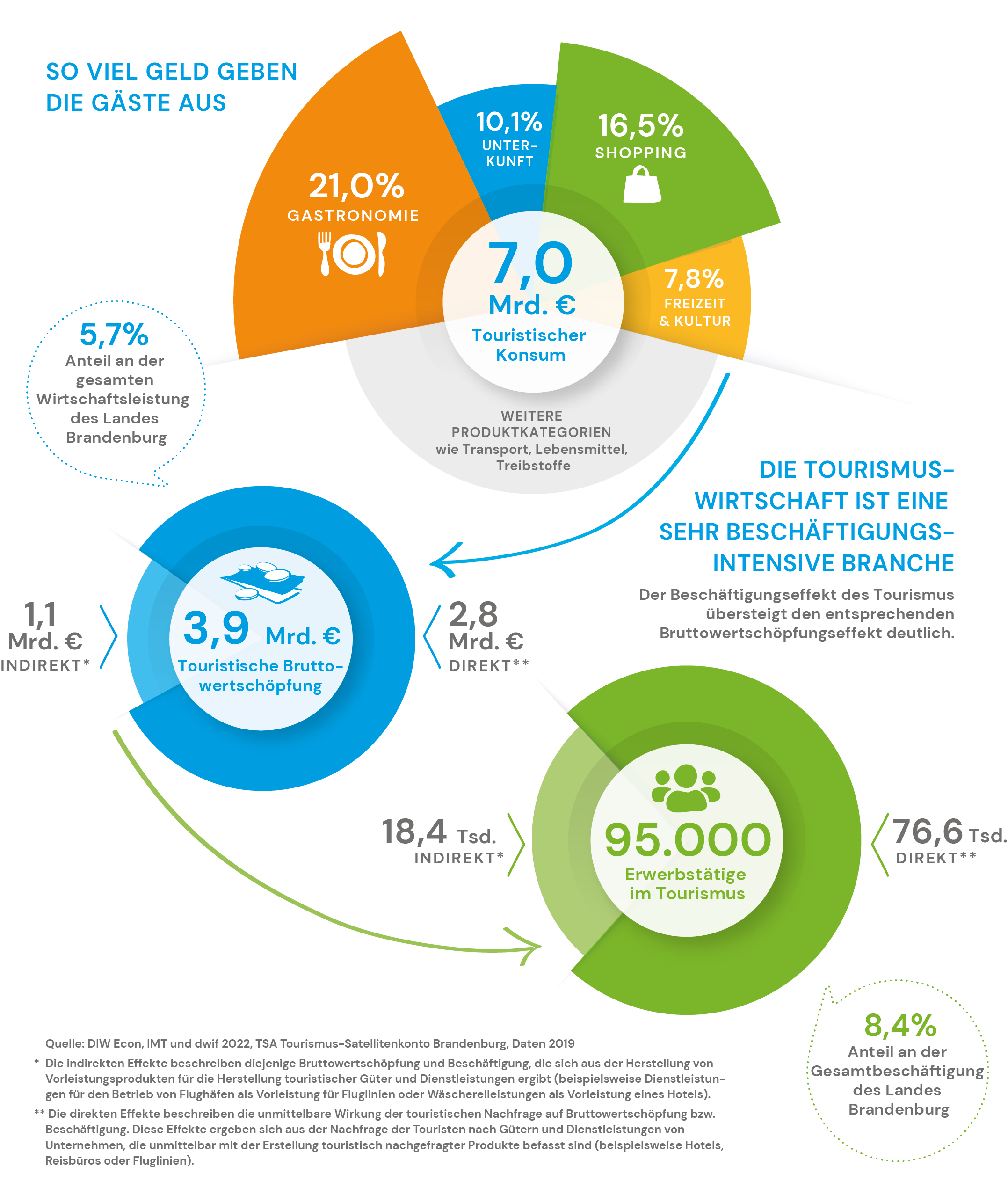 Weitere Informationen: 
www.tourismusnetzwerk-brandenburg.de   www.statistik-berlin-brandenburg.de
Zahlen, Daten, Fakten Broschüre 2018/2019 zum Download als pdf:https://www.tourismusnetzwerk-brandenburg.de/studien-publikationen/weitere-publikationen/Tourismus-Marketing Brandenburg GmbH, Babelsberger Straße 26, 14473 Potsdam, Amtsgericht Potsdam HRB 11403 | USt-IdNr.: DE194533636 | Vorsitzender des Aufsichtsrats: Staatssekretär Hendrik Fischer | Geschäftsführer: Dieter Hütte Pressekontakt: Unternehmenskommunikation, Birgit Kunkel & Patrick Kastner, Telefon 0331/298 73-24, E-Mail: presse@reiseland-brandenburg.de, www.reiseland-brandenburg.deÜbernachtungen und Gästeankünfte in Brandenburg Januar bis Dezember Jahre 2019 bis 2022 (inkl. Camping)* (+/- im Vergleich zum Vorjahr)Übernachtungen und Gästeankünfte in Brandenburg Januar bis Dezember Jahre 2019 bis 2022 (inkl. Camping)* (+/- im Vergleich zum Vorjahr)Übernachtungen und Gästeankünfte in Brandenburg Januar bis Dezember Jahre 2019 bis 2022 (inkl. Camping)* (+/- im Vergleich zum Vorjahr)Übernachtungen und Gästeankünfte in Brandenburg Januar bis Dezember Jahre 2019 bis 2022 (inkl. Camping)* (+/- im Vergleich zum Vorjahr)Übernachtungen und Gästeankünfte in Brandenburg Januar bis Dezember Jahre 2019 bis 2022 (inkl. Camping)* (+/- im Vergleich zum Vorjahr)Übernachtungen/Ankünfte202220212020
2019Übernachtungen gesamt13 521 456(+33,8)10 106 512(-0,3%)10 135 096(-27,5%)
13 974 886(+3,2%)davon aus dem Ausland971 941(+86,6%)520 945(+6,6%)488 749(-53,9%)
1 060 308(-0,9%)Gästeankünfte gesamt 4 777 608(+50,9%)3 165 348(-2,9%)3 260 834
(-37,7%)5 230 025(+3,5%)davon aus dem Ausland368 473(+119,9%)167 569(+5,3)159 064(-65,7%)463 791(+1,3%)durchschnittliche Aufenthaltsdauer
gesamt2,8 Tage3,2 Tage3,1 Tage2,7 TageÜbernachtungen und Gästeankünfte auf den Campingplätzen in Brandenburg* 
Januar bis Dezember Jahre 2019 bis 2022 (+/- im Vergleich zum Vorjahr)Übernachtungen und Gästeankünfte auf den Campingplätzen in Brandenburg* 
Januar bis Dezember Jahre 2019 bis 2022 (+/- im Vergleich zum Vorjahr)Übernachtungen und Gästeankünfte auf den Campingplätzen in Brandenburg* 
Januar bis Dezember Jahre 2019 bis 2022 (+/- im Vergleich zum Vorjahr)Übernachtungen und Gästeankünfte auf den Campingplätzen in Brandenburg* 
Januar bis Dezember Jahre 2019 bis 2022 (+/- im Vergleich zum Vorjahr)Übernachtungen und Gästeankünfte auf den Campingplätzen in Brandenburg* 
Januar bis Dezember Jahre 2019 bis 2022 (+/- im Vergleich zum Vorjahr)Übernachtungen/Ankünfte2022202120202019Übernachtungen 1 478 686(+9,3%)1 352 642(-11,6%)1 529 957(+10,0%)1 390 609(+7,5%)
Gästeankünfte465 857(+15,4%)403 536(-13,5%)466 481(+4,2%)447 661(+5,0%)Beherbergungsstätten und Bettenangebot in Brandenburg Jahre 2019 bis 2022 
(Stand jeweils Monat Juli)*Beherbergungsstätten und Bettenangebot in Brandenburg Jahre 2019 bis 2022 
(Stand jeweils Monat Juli)*Beherbergungsstätten und Bettenangebot in Brandenburg Jahre 2019 bis 2022 
(Stand jeweils Monat Juli)*Beherbergungsstätten und Bettenangebot in Brandenburg Jahre 2019 bis 2022 
(Stand jeweils Monat Juli)*Beherbergungsstätten und Bettenangebot in Brandenburg Jahre 2019 bis 2022 
(Stand jeweils Monat Juli)*Betriebsart2022202120202019Beherbergungsstätten
Bettenangebot1 53688 1851 56387 7061 53084 5371 51386 466Campingplätze
Angebot Schlafgelegenheiten18046 24817843 43617241 60417242 032Betriebe gesamt
Bettenangebot gesamt1 716134 4331 741131 1421 702126 1411 685128 498Übernachtungen in den Brandenburgischen Reiseregionen Januar bis Dezember Jahre 2019 bis 2022 (inkl. Camping)* (+/- im Vergleich zum Vorjahr)Übernachtungen in den Brandenburgischen Reiseregionen Januar bis Dezember Jahre 2019 bis 2022 (inkl. Camping)* (+/- im Vergleich zum Vorjahr)Übernachtungen in den Brandenburgischen Reiseregionen Januar bis Dezember Jahre 2019 bis 2022 (inkl. Camping)* (+/- im Vergleich zum Vorjahr)Übernachtungen in den Brandenburgischen Reiseregionen Januar bis Dezember Jahre 2019 bis 2022 (inkl. Camping)* (+/- im Vergleich zum Vorjahr)Übernachtungen in den Brandenburgischen Reiseregionen Januar bis Dezember Jahre 2019 bis 2022 (inkl. Camping)* (+/- im Vergleich zum Vorjahr)Reiseregion2022202120202019Spreewald2 132 223(+40,3%)1 519 326(-7,5%)1 641 801(-21,8%)2 098 234(+6,4%)Seenland Oder-Spree2 072 310(+22,5%)1 691 696(-2,0%)1 726 995(-24,4%)2 284 073(+2,0%)Ruppiner Seenland1 355 938(+26,1%)1 075 044(+4,3%)1 030 300(-31,5%)1 503 229(+3,2%)Potsdam1 209 022(+43,5%)842 666(-3,9%)877 185(-34,5%)
1 338 886(+4,8%)Fläming1 202 225(+48,4%)810 371(+7,6%)752 789(-37,5%)1 204 570(-0,9%)Havelland1 168 252(+29,6%)901 145(-4,0%)938 392(-21,4%)1 193 958(+2,3%)Dahme Seenland1 157 153(+70,4%)678 936(+11,5%)609 049(-45,3%)1 112 860(+4,8%)Barnimer Land931 246(+27,3%)731 727(+7,3%)681 678(-27,5%)940 140(+3,8%)Uckermark915 496(+23,0%)744 223(-0,6%)748 827(-26,6%)1 019 880(+0,7%)Lausitzer Seenland659 992(+20,7%)546 980(-7,5%)591 515(-7,2%)637 292(+3,6%)Prignitz505 341(+29,3%)390 916(+9,5%)357 153(-15,4%)422 383(+5,9%)Elbe-Elster-Land212 258(+22,4%)173 482(-3,3%)179 412(-18,2%)219 381(-1,6%)